INDICAÇÃO Nº 320/2018Indica ao Poder Executivo Municipal que efetue serviços de retirada de galhos e entulhos de área pública do Jardim Laudisse. Excelentíssimo Senhor Prefeito Municipal, Nos termos do Art. 108 do Regimento Interno desta Casa de Leis, dirijo-me a Vossa Excelência para sugerir que, por intermédio do Setor competente, que seja executado serviços de retirada de lixo, galhos, folhas e entulhos depositados na Rua Profeta Malaquias, em frente à residência de número 440, Jardim Laudisse. Justificativa:Moradores pedem a limpeza do local, trata-se de área da prefeitura. Alegam que, quando chove atrai bichos e animais peçonhentos, o local exala mau cheiro que incomoda vizinhos.  Plenário “Dr. Tancredo Neves”, em 12 de Janeiro de 2.018.Gustavo Bagnoli-vereador-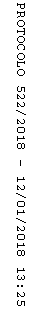 